Foundation Training Job Description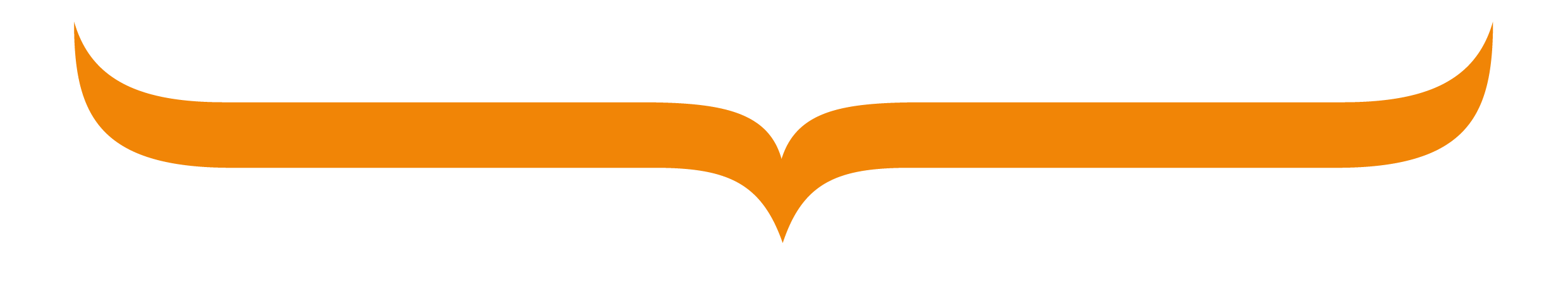 It is important to note that this description is a typical example of your placement and may be subject to change.GradeF2PlacementDepartment of Medicine for the Elderly DepartmentThe Department of Medicine for the Elderly () is based at Hull Royal Infirmary. There are 3 DME base (standard) wards, 2x NCTR wards (H80 and C20) for patients who are medically ready for discharge but have on going therapy/social need and the Elderly Assessment Unit for Frailty beds (FAB in HRI) which takes direct admissions from both GP’s and the Emergency Department. The DME Frailty Intervention Team (FIT) also work 7 days a week within the Emergency Department avoiding unnecessary admissions for older patients with Frailty. All base wards are equal, managing acute medical issues and are supported by 2-3 consultants and a registrar. There are 14 consultants working within the department alongside 2 Speciality Doctors and 5 Specialist Registrars.The Department also provide orthogeriatric input into the orthopaedic wards and we have a strong community model with 4 consultants undertaking community work in a variety of settings including care homes, the Integrated Care centre for Frailty and the Intermediate care rehabilitation beds. The DME team also run regular clinics on site at Hull Royal Infirmary for General geriatric problems and Falls in addition to daily rapid access clinics accessible by the GP’s You will be based on one of our base wards for 2 months and on the EAU/PDU for the remaining 2 months of your rotation. During your training you may have the opportunity to attend some FIT sessions and community /orthogeriatric sessions to increase your understanding of Geriatric medicine. A typical team in the  includes F1, F2 and/or CT, GPSTR and SpR and is led by a consultant/s and you will be fully supported. Your on call duty rota is provided by the Human Resources Department and one of our secretaries from the  coordinates all your leaves, weekly time table and on call duties. You are entitled 9 days annual leave in 4 month training period and 6 Mandatory training days per year.   The  has robust educational programmes (weekly lunch time teaching sessions, weekly journal club sessions, monthly Mortality and Morbidity Meetings) All have a chance to do case presentations and you are encouraged to participate actively in clinical and management case discussions. A teaching programme timetable is produced at the beginning of each training block. If not on-call you are also encouraged to attend the Grand Rounds on Friday lunchtime.The type of work to expect and learning opportunities• To build upon undergraduate education and FY1/2 experience• To gain experience and familiarity in dealing with a wide variety of medical conditions• To develop the skills of history taking, physical examination, appropriate investigation and rational prescribing• To master several basic medical techniques• To improve communication skills with patients, relatives and colleagues• To develop skills in managing time and conflicting prioritiesAt the end of the four month period the FY2 will have obtained experience in the following:• Diagnosing a wide range of common conditions• Treatment and Management of a wide range of common conditions• Greater Understanding of Frailty and Frailty Syndromes• Trainees will be given audit topicsWhere the placement is basedHull Royal Infirmary Educational and Clinical Supervisor(s) for the placementWill be allocated when you join the training programme.Main duties of the placementConsultants are present 0900-1900 hrs during weekdays and 0900 - 1700 during weekend days. Middle Grades and SpRs are present 24/7 for teaching/support/advice. This means that you will never be expected to make difficult decisions `on your own`. There are plenty of opportunities for `shopfloor teaching` and you will be expected to participate in the initial management of critical illness under supervision.The rota you will be expected to work is a full shift rota. The average contracted hours must not be exceeded. However, in exceptional circumstances, practitioners in the grades of Senior Registrar, Specialist Registrar, Core Trainees and F2 shall be expected in the normal run of their duties, and within their contract and job description to cover for the occasional brief absence of colleagues as far as is practicable. Sick colleagues will normally be covered only for short periods of absence.Typical working pattern in this placementTypical working pattern in this post e.g. ward rounds, clinicsand theatre sessions.Out of hours work could be in any other specialty and will be reflected in your work schedule with adequate notice.EmployerHull University Teaching Hospitals NHS Trust